MOLECULAR DOCKING AND QUANTUM CHEMICAL CALCULATION OF 4-[(2, 4- DICHLORO PHENYL) AMINO] 2- METHYLIDENE 4-OXOBUTANOIC ACID BY DENSITY FUNCTIONAL THEORYG.Mahalakshmi 			K.Vanasundari				V.BalachandranAssuciate Professor		 	Associate Professor			Associate ProfessorDepartment of physics		  	Department of physics		                Department of physicsGovernment Arts College (A),       	Arignar Anna Government Arts College	Arignar Anna Government Arts CollegeKarur-639005, Tamilnadu, India.   	Musiri- 621211, Tamilnadu, India.		Musiri- 621211, Tamilnadu,India.ABSTRACT[(2, 4- dichloro phenyl) amino] 2-methylidene 4-oxobutanoic acid (DPAB) is a promising antiviral agent. An unified computational strategy merging molecular mechanics and quantum mechanics methods was utilised in the current investigation for explaining the intricate relationship between DPAB and its inhibitors at the atomic level. FT-IR and FT-Raman spectroscopy have been utilised to look into the spectroscopic characteristics of 4-[(2, 4- dichloro phenyl) amino] 2-methylidene 4-oxobutanoic acid molecule. In the solid phase, FT-IR (4000-400 cm-1) and FT-Raman (3500-10 cm-1) spectra were noticed. DFT (B3LYP) using 6311++G(d, p) and 6311+G(d, p) basis set computations yielded the molecule's structural and spectroscopic data. The molecule's structure was properly optimised, Based on the potential energy distribution (PED) of the vibrational modes, vibrational spectra were calculated, and fundamental vibrations were given. Key words: FT-IR, FT-Raman, DFT studies, DockingIntroductionWe live in a decade of rapid antiviral drug development. Various kinds of antiviral pharmaceuticals have been legally authorised for use in the prevention and management of certain viral diseases [1-4]. An antiviral agent that treats a disease  or puts a virus down by blocking viral invasion or procreation. In recent decades, the relevance of novel broad-spectrum antiviral drugs has been highlighted as way of offering greater defence against a range of viruses while limiting resistance risks and lowering the costs that accompany creating remedies unique to a specific virus. “Antiviral substances with high efficacy, low resistance, and low harm remain mysterious, and this remains an important area of medicinal development. Due to its distinctive three-dimensional geometrical characteristics, DPAB has been recognized as one of the ideal chemo types of antiviral drugs development. Density functional theory has been employed this time around to carry out molecular docking and quantum chemistry simulations on 4-[(2, 4- dichlrophenyl) amino] 2- methylidene 4-oxo butanoic acid.Natural bond orbital inquiry assessed the redistribution of electron density in various bonding and antibonding orbitals, together with stabilisation energies, to offer unambiguous evidence of stabilisation resulting from hyper-conjugation of a variety of intra-atomic bonds. Nonlinear properties, Mulliken atomic charges, and Fukui functions have been explored. Molecular docking is a sophisticated computer process to identify a ligand's affinity for proteins which has proved exceedingly helpful and efficient in modern structure-based drug design. The structure of the target protein can be acquired via the protein data bank (PDB) protocol. The ligand protein molecular docking tackle can foresee the ligand's preferred placement with with regard to the protein to enable to make a stable complex and its multiple forms”..Computational detailsThe title compound was estimated making use of the Gaussian 09 programme [5] along with Becke's three parameter hybrid model via the Lee-Yang-Parr correlation functional (B3LYP) strategy. The 6-311++G(d, p) and 6- 311+G(d, p) basis sets were implemented to figure out the chemical structure and vibrational wavenumbers. To view most effective structures, the Gauss View software was employed [6]. Molecular electrostatic potentials along with natural population analyses have been computed at the precise same level. The descending density gradient of noncovalent interactions can be plotted using Multiwfn [7]. The Autodock-vina software has been employed to carry out molecular docking studies [8].Results and discussions Geometrical structuresThe molecular structure of DPAB, as well as the atom numbering, can be determined using the Gaussian 09 software and are depicted in Fig.1. The global minimum energy derived by DFT structural optimisation using the 6-311+G(d, p) premise for the DPAB was -1632.5 a.u. The physical characteristics of the molecule i-e bond lengths and bond angles are illustrated in Table 1. There is no discernible distinction between the 6-311++G(d, p) basis sets of the strategies. The C-H bond lengths of CH2 groups and the Phenyl ring are determined to be 1.09 and 1.08, respectively, which are in more harmony with the literature [9].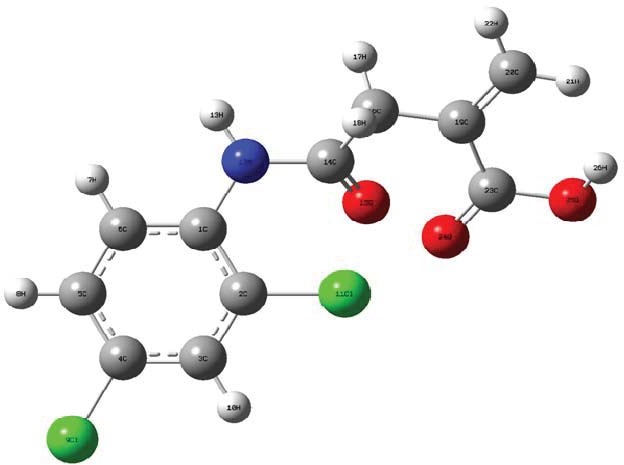 Fig. 1 Optimized geometrical structure of [(2, 4- dichloro phenyl) amino] 2-methylidene 4-oxobutanoic acidThe C-C bond lengths in the present article are computed from 1.39 to 1.41, exhibiting greater compatibility with experimental data and literature [10]. As demonstrated that certain discrepancies amongst anticipated and empirical results could possibly be attributed to the fact that calculations originated from gas phase while reality data are gathered in solid phase. The bond angles between Cl11-O24-C23 (149.43), C1-N12-C14 (127.91), N12-C14-O15 (125.22), and C19-C20-H21 (123.03) display detachment in this molecule. In addition, it highlights the more prominent electronegative characteristic of oxygen and nitrogen atoms. The optimised Carbon-Nitrogen bond length is 1.37, thus being in accordance with the literature [11]. The ring Carbon-Carbon-Carbon bond angles obtained from the range of 117.46°121.97° show an adequate agreement with experimental findings [12]. When C-Cl  bonds replace those in a C-H package, the bond length grows significantly. The Cl atom substitution induces the bond lengths of C2-Cl11 (1.76), C4-Cl9 (1.76) to be longer than the rest of the bonds in the ring.Vibrational spectral analysisThe intention of this section of the research is to assign vibrations so that they may be compared to equivalent chemicals and theoretical simulations. The title molecule comprises of 26 atoms with 72 normal modes of vibration and C1 point group symmetry. “Table 2 summarises the whole assessment regarding basic modes of vibration with authentic and theoretical frequencies, as well as the PED of the title molecule using the DFT/B3LYP tackle using split-valence basis sets (6-311++G(d, p) and (6-311+G(d, p). Figures 2 and 3 demonstrate the actual and probable infrared and Raman spectra, respectively. The calculated spectra are presented for comparison. The vibrational spectral analysis of the title chemical may be characterized using extreme frequencies. Aromatic compounds typically exhibit several weak bands in the region 3100-3000 cm-1  due to aromatic C-H stretching vibrations [13]. As a consequence, the current work identifies the C-H stretching vibrations of DPAB at 3098, 3085, 3021[6-311++G(d, p)] and 3095, 3071, 3015 cm-1 [6-311+G(d, p)]. Experimental vibrations have been found at 3188, 3074 (FT-IR), and 3072 cm-1 (FT-Raman). In the 13001000 cm-1 and 1000-750 cm-1 areas, the bands that result from C-H in-plane and out-of-plane bending vibration interacting with C-C stretching vibration show up as a pattern of medium weak intensity sharp bands [14]. C-H in-plane bending vibrations are detected in DPAB at 1348, 1317, 1183 (FT-IR), and 1148 cm-1, respectively. Hypothetical bending vibrations have been designated as CH out-plane bending vibrations at 977, 874, 855, and 841cm-1 [(6-311++G(d, p)]. Carbon-carbon stretching vibrations have been allocated at 1579, 1519, cm-1 (FT-IR) and 1603, 1293 cm-1 (FT-Raman) in this sample. The vibrational modes of scissoring, rocking, wagging, and twisting are depicted by the methylene group (CH2) of the heading molecule, which functions as a link with the COOH group to the phenyl ring. The ranges of the symmetric and asymmetric C-H stretching vibrations of CH2 are 2865 and 2936 cm-1, correspondingly [7]. The reported FT-Raman band at 2993cm-1 belongs to the CH2 asymmetric stretching mode, with derived wavenumbers of 3089, 2995 cm-1 (6-311G+(d, P) and 3088, 2991 (6-311G++(d, P).  The CH2 scissoring vibrations arise as a medium intensity band in the 1490, 1435 cm-1 geographic area [15]. The Methyl bending is found to be considerably mixed with the methyl bending modes of the phenyl ring, and the predominant methyl bending is assigned at 1476, 1455 cm-1 (6-311++G(d, p) with experimental FT-IR band at 1474 and 1454 cm-1”. The CH2 wagging mode has been placed at 1287 (88%) and 1233 cm-1 (94%), which equates well with the observed bands in the FT-IR spectra at 1286 and 1231 cm-1. The predominant mode of motion for the CH2 rocking vibrational gestures is assigned at 867 and 788 cm-1, which coincides with well with experimental data (866 cm-1 in FT-IR and FT-Raman). In the wavelength region of 1150-850 cm-1, absorption bands triggered by C-N symmetric stretching modes have been witnessed [16,17]. The reported spectra of 6-311++G(d, p) and 6-311+G(d, p) at 1208 and 1206 cm-1, correspondingly, have been attributed the C-N stretching pattern of DAPB. The high group frequency of the C=O structural unit has been acknowledged as a stretching vibration. Almost every carbonyl compounds have an extremely powerful and condensed peak between 1800 and 1600 cm-[18]. Because the many tied groups are very polar, they yield an immense infrared absorption band in the 1700 cm-11800 cm-1 region. Carbon-oxygen double bonds occur via the - bonding of carbon and oxygen. a combination of various electronegativities of the carbon and oxygen atoms, the bonding electrons are not distributed roughly among the atoms [19]. The C=O stretching vibration appears as a strong band in FT-Raman at 1682 cm-1, and the derived wavenumbers are 1718 and 1683 cm-1, with PED contributions of 82% and 70%, respectively. The empirically obtained FT-IR and FT-Raman bands agree well with our theoretical values. Jian et al. [20] observed the C=O stretching vibrations of 1-acetyl-3-(2, 4-dichloro-5-fluro-phenyl)-5-phenylpyrazoline at 1660 cm-1 (exp) and 1708 cm-1 (6-31G*).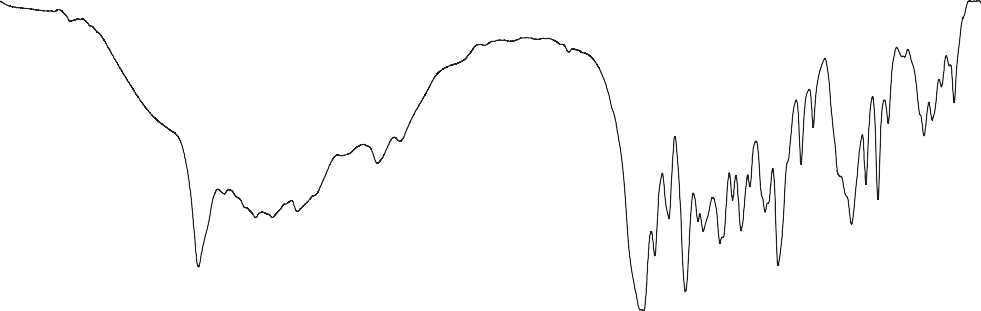 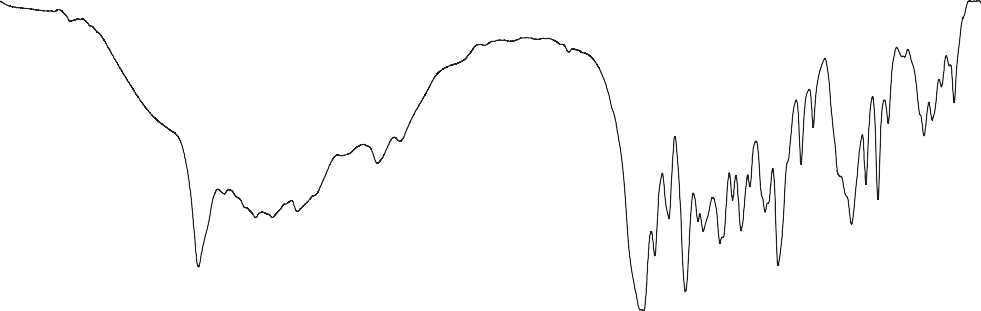                        4000      3500	    										      3000 	    2500	            2000          1500     Wavenumber (cm-1)1000   500          Fig. 2 FT-IR spectrum of [(2, 4- dichlro phenyl) amino] 2-methylidene 4-oxobutanoic acid] 4000	3500	3000	2500	2000	1500	1000	500	Wavenumber (cm-1)Fig.3 FT-Raman spectrum of - [(2, 4- dichlro phenyl) amino] 2-methylidene 4-oxobutanoic acid]“Since the loss of structural symmetry and the presence of a heavy element on the molecule's perimeter make vibrational mixing conceivable, it is important to take into account the vibrational mode of the connection between the ring and the halogen atom in this situation [21]. The region between 750 and 580 cm-1 is where C-Cl absorption is seen [22]. The DPAB C-Cl stretching mode is therefore responsible for the band seen in the IR spectra at 656 cm-1 and FT-Raman at 669 cm-1.At 547 cm-1 (FT-IR), the C-Cl in-plane bending mode was seen, and it may also be detected at 515, 465 cm-1 [6-311++G(d, p)] and 511, 422 cm-1 [6-311+G(d, p)]. The predicted values for C-Cl out-of-plane bending are 190,138 (6- 311G+(d, p)), and 192,141 cm-1 (6- 311G++(d, p)).NBOThe NBO 3.1 programme [23], as implemented in the Gaussian 09 package, was used to perform natural bond orbital analysis (NBO) at the B3LYP/6-311++G(d, p) level basis set. NBO analysis is implemented to figure out every potential relationship between full (donor) Lewis type NBOs and empty (acceptor) non- Lewis type NBOs, as well as to judge perturbation theory. Some of the necessary donor-acceptor interactions along with associated second-order perturbation energies E(2) can be clarified by the second-order NBO study of stabilisation energy E(2). Tables 3 and 4 indicate the most crucial donor-acceptor interactions. The intention of NBO analysis is to convey the impact of inter and between molecules bonding. It also illustrates how to distinguish between charge transfer or hyper-conjugative interactions in a chemical system. B.Through resonances, the O24 atom's lone pair of electrons associated with anti-bonding orbitals *C2 -Cl11, *C14-O15, *C19-C23, *C23-O24, and *C23-O25, leading with significant conjugative stabilisation energies of 6.35, 28.71, 6.08, 9.74, and 19.57 Kcal/mol. In addition, in DPAB, the lone pair LPO25 associated with the anti-bonding orbitals of C23-O24, C14-O15, C19-C20, and C14-O15 through hyper-conjugation to the pi-anti-bonding orbital. The stabilising energies for this type of hyper-conjugation are 28.45, 8.17, 132.45, and 26.09 Kcal/mol. The energy variance among interacting atoms pertains to the stabilisation of orbital relationships. As a result, among which the most significant stabilising interactions occur between dominant donors and acceptors [24]. The subsequently formed complex had been stabilised by 18.82, 9.11, 28.71, and 28.45 kcal/mol of LPO15*N12-C14, LPO24*C2-Cl11, and LPO25C23-O24, respectively.Mulliken atomic chargesThe charge distribution on a molecule has an enormous impact on its vibrational spectrum. Chemistry rides on the atomic charge of molecules. For instance, charge transfer and electro negativity equalisation in chemical reactions have both been outlined with the theory of atomic charge [25-26]. The 6-311++G(d, p) basis set and the DFT/B3LYP approach are utilised to identify the Mulliken atomic charges. The predicted reactive atomic charges serve a vital part in the utilisation of molecular quantum mechanical predictions. The heading compound's Mulliken atomic charges are illustrated and provided in Table 5. Research results imply that the electron density varies whenever chlorine atoms are incorporated into the phenyl ring. The distribution of charges for CH2 groups is the same. The positive charge on hydrogen atoms renders them acceptors. As donor atoms, oxygen (O25= 0.54 a.u.) and nitrogen (N12= 0.64 a.u.) have a strong negative charge.MEPPicture 8.5 exhibits an interactive 3D model of the molecular electrostatic potential map surface for DPAB. The use of visualisation helps you grasp the reaction across the molecule's structure and active site. It has been employed for recognising electrophilic and nucleophilic reactivity sites, as well as hydrogen bonding interactions. The MEP [27] has been demonstrated for DPAB because it provide information on the whole electron structure of the molecule and depicts zones of nucleophilicity and electrophilicity on the molecular surface. Positive electrostatic potential (represented by blue) corresponds to the repulsion of a proton by atomic nuclei in the region of low electron density, whilst negative electrostatic potential (expressed by red) corresponds to the attraction of protein by centred electron density in the molecule. The two massive negative potential zones adjacent to the nitrogen atom of the phenyl ring and the oxygen atom of the carbonyl group show obvious in the MEP of DPAB. The greatest positive and negative potential values displayed on the MEP map in the molecular plane are +9.623 a.u and -9.623 a.u, respectively, and these values correspond to the electrophilic and nucleophilic domains.(a)	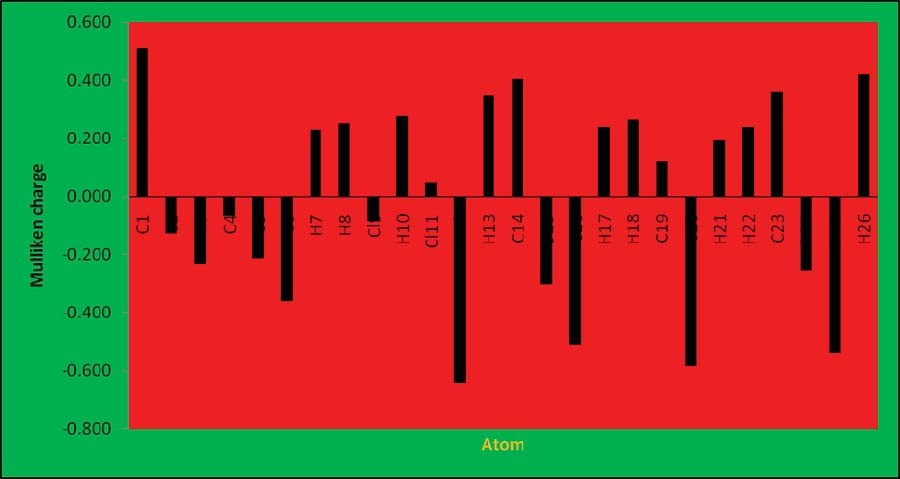 (b)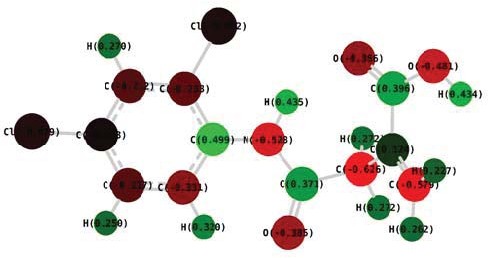 Fig. 4 (a) The histogram of calculated Mulliken charge and (b) Atoms with their mulliken charge values of [(2, 4- dichlro phenyl) amino] 2-methylidene 4-oxobutanoic acid]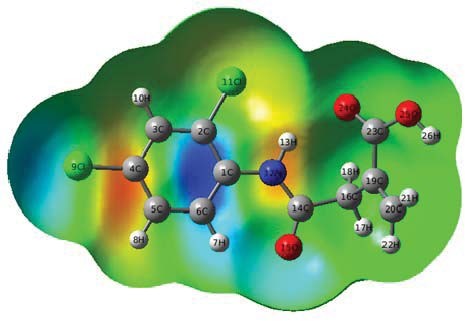 Fig. 5 The 3D surface map of [(2, 4- dichloro phenyl) amino] 2-methylidene 4- oxobutanoic acidFrontier molecular orbitals and their related molecular propertiesThe outermost molecule (HOMOLUMO) orbital plays a role in the overall picture of electric and optical features, UV-Vis spectra, and chemical interactions [27]. The highest unoccupied molecular orbital (HOMO) and the lowest unoccupied molecular orbital (LUMO) play essential functions in quantum chemistry. The HOMO orbital mostly serves as an electron donor whereas the LUMO orbital mainly functions as an electron acceptor. Based on molecular orbital coefficient analyses utilising the DFT/B3LYP/6-311G++ (d, p) optimised structure, the electronic transitions from the HOMO-2, HOMO-1, and HOMO to the LUMO arise predominantly from n-* transitions due to the frontier molecular orbitals comprise mainly of the p atomic orbitals. For the molecular form of DPAB in the gas phase, the distributions and energies of the HOMO-2, HOMO-1, HOMO, LUMO and LUMO-2, LUMO+2 orbitals are provided in Fig 6. Though the negative phase is green, the positive phase is red. With the exception of the CH2 groups, the LUMO in the title chemical has been decentralised within the whole system. The HOMO-LUMO transition consequently entails an evolution of electron density from the phenyl rings to the methyl groups. Quantum chemical attributes are anticipated from the HOMO and LUMO orbital energies. Using the HOMO and LUMO orbital energies, ionisation energy and electron affinity may be stated as I=EHOMO and A=ELUMO, respectfully. The difference between LUMO and HOMO energy is directly linked to the hardness. The harder the molecule, the wider the HOMO-LUMO energy gap. For the forecast of global hardness, the relation = (ELUMOEHOMO)/2 will be used. A chemical system's stability and hardness have been are linked. The reciprocal of the chemical system's hardness decides how soft it is. The reciprocal of the hardness, or 1/, reflects what the softness is. The global electrophilicity index is provided by the electronic chemical potential, which has a value equal to (ELUMO+EHOMO)/2 when the electron affinity and ionisation energy are combined. This index assesses the stability of energy once the system gained a supplementary electronic charge from the atmosphere around it. The aforementioned parameters are listed in Table.8.6 for the substance referred to in the title. The high excitation states (2.41eV), excellent stability, and substantial chemical hardness for the title of the compound can be unambiguously demonstrated by the energy disparity between the HOMO-LUMO gap..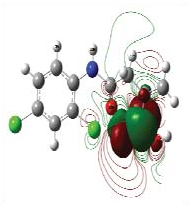 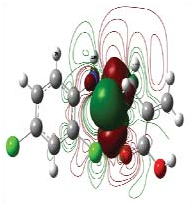 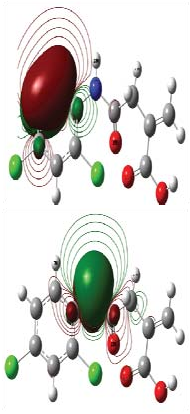 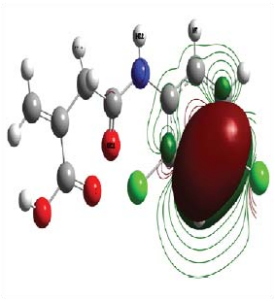 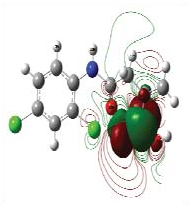 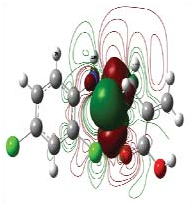 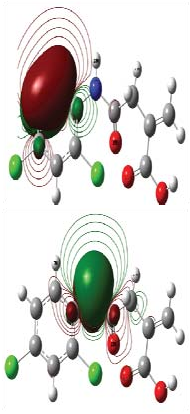 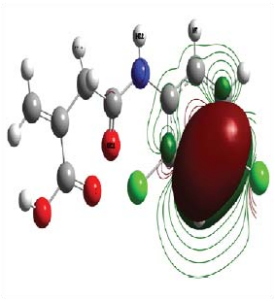 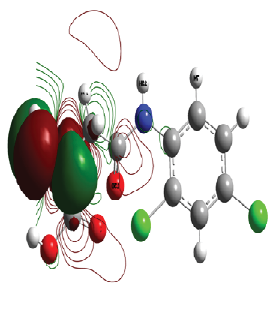 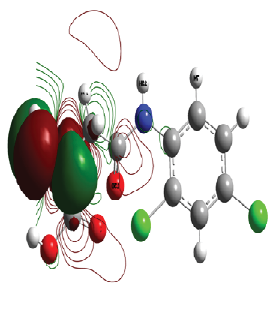 Weak interaction analysis by reduced density gradient (RDG) methodThe interactions that exist between the methylene and carboxylic groups and the phenyl ring have been portrayed using the RDG approach. The nature of weak interactions within molecules is illustrated employing the RDG analysis. A variety of interactions may be extrapolated from the data with convenience. Low density and low gradient spikes were spotted in the scatter graph of the title compound's optimised configurations in Fig. 7, confirming an abundance of weak interactions. “The outcome of quantum chemical modelling were put through to weak interactions analysis making use of the reduced density gradient (RDG) algorithm of the Multiwfn software package. The RDG technique, which arises from the density and its first derivative (s = 1/2(32)1/3)/4/3), is a simple dimensionless variable in DFT used to outline departure away from a homogeneous electron distribution, where is the electron density, its reduced gradient, and is the normalisation gradient. It is occasionally held to be that the diminished gradient employed in the above approach could end up in incredibly positive values in the density tails. (That is, an area far away from the molecule in which the density moves to zero exponentially)”. Considering RDG in conjunction with the second the administrator local curvature of the electron density (r), one has the capacity to recognise between interactions deemed repulsive as well as those that tend to be enticing and to rank the relative potency of these interactions optically. Hydrogen bonds, Van der Waals contacts, and steric repulsion are only a few of the electronic phenomena that are represented by the non-covalent interactions description [28]. The benzene ring had a stronger steric influence than the carboxyl and methyl groups, as seen in Fig. 7. Strongly attractive interactions are implied by positive values of (2), whereas repulsive interactions are implied by negative values. A significant Van der Waals contact could be seen from the hue of the RDG isosurface between CH2 and COOH.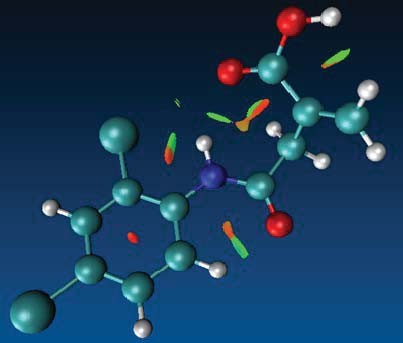               (a)               (b)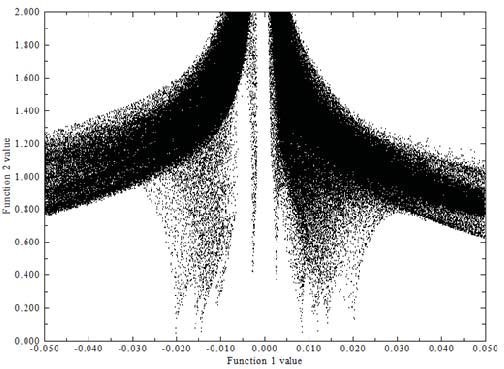 Fig.7. (a) Plots of the RDG versus λ (2) p and (b) Colour scaling of interactions of [(2, 4- dichloro phenyl) amino] 2-methylidene 4- oxobutanoic acidMolecular docking studyAutomated docking was utilised for investigating the protein-drug interaction and figure out the path where the inhibitors link to the target protein's active site. A programme called Autodock 4.2 [8] was used for developing a genetic algorithm approach. The 2D (.mol) structures that comprise DPAB transform to 3D (.pdb) structures. From the protein data library, the protein structure file [37] was taken, and it modified through elimination of heteroatoms and adding C-terminal oxygen. The inhibitors were given Gasteinger partial charges, non-polar hydrogen atoms, and together non-polar hydrogen atoms for the docking calculations. All torsions were permitted to move around during docking. The protein residues resided at the exact middle of the grid map. “This included fifty docking runs, two hundred individuals that comprised the population of the evolutionary algorithm, and one thousand energy inspections. Protein inhibitor docking data confirmed the before talked about minimal docking energy, inhibition constant, and RMSD. The protein's molecular docking with DPAB supplied the best conformations plausible in terms of RMSD, inhibition constant, docking energy, binding energy, and intermolecular energy (Table 8). The Auto dock tool programme was applied to carry out molecular docking investigations. The active site was selected after the Rhinovirus target protein 1cqq [38] was obtained from Protein Data Bank (PDB ID 1CQQ). A molecular docking the test was conducted on the chemical subject of the title.  The three-dimensional structure of a target receptor molecule is shown in Figure 8.8. The target protein is optimised on the basis of geometry”. In Discovery Studio, the title chemical is docked to an active site protein, delivering detail on the binding techniques. Of all active sites, the pocket with the most activity was found to include 58 amino acids. The root mean square deviation (RMSD) for the lowest docking energy determined to be 112.36 and the anticipated inhibition constant to be 797.29 M. ConclusionBy utilising FT-IR and FT-Raman, the current work has shed light on the spectroscopic characteristics of the compound in question, including optimised geometrical parameters, vibrational assignments, and electrical properties. The title molecule also revealed the necessary methods and theoretical research done by density functional theory. According to the combination of theoretical and practical knowledge, we were capable of entirely describe the vibrational assignments of the title molecule. The frontier energy gap in the molecule is established by charge transfer among the HOMO and LUMO energies. The homo-lumo band gap energy is 2.41 eV. The negative and positive parts of the molecule in the title were determined using a molecular electrostatic potential diagram. The lowest binding energy for the title chemicals to the protein, given by the molecular docking investigate is 5.17 kcal/mol.REFERENCEM.L. Shaw, Rev. Med. Virol 21 (2011) 358.M.S. Diaramond, M. Farzan, Nat. Rev. Immunol. 13 (2013) 46.Y. Debing, D. Jochmans, J. Neyts, Curr. Opin. Virol 3 (2013) 217.Y. Zhou, G. Simmons, Expert, Rev. Anti. Infect. Ther. 10 (2012) 1129.M.J. Frisch, G.W. Trucks, H.B. Schlegel, G.E. Scuseria, M.A. Robb, J.R. Cheeseman, V.G. Zakrzewski, J.A. Montgomery, Jr., R.E. Stratmann, J.C. Burant, S. Dapprich, J.M. Millam, A.D. Daniels, K.N. Kudin, M.C. Strain, O. Farkas, J. Tomasi, V. Barone, M. Cossi, R. Cammi, B. Mennucci, C. Pomelli, C. Adamo, S. Clifford, J. Ochterski, G.A. Petersson, P.Y. Ayala, Q. Cui, K. Morokuma, D.K. Malick, A.D. Rabuck, K. Raghavachari, J.B. Foresman, J. Cioslowski, J.V. Ortiz, A.G. Baboul, B.B. Stefanov, G. Liu, A. Liashenko, P. Piskorz, I. Komaromi, R. Gomperts, R.L. Martin, D.J. Fox, T. Keith, M.A. Al-Laham, C.Y. Peng, A. Nanayakkara, M. Challacombe, P.M.W. Gill, B. Johnson, W. Chen, M.W. Wong, J.L. Andres, C. Gonzalez, M. Head-Gordon, E.S. Replogle, J.A. Pople, Gaussian 09, B.01 Revision, Gaussian Inc., Wallingford, CT, 2010.H.T. Varghese, C.Y. Panicker, D. Philip, J. Raman Spect. 38 (2007) 309.B. Smith, Infrared spectral interpretation, CRC Press, Boca Raton, 1999.O. Trott, A.J. Olson, J. Comput. Chem. 31 (2010) 455.T. Rajamani, S. Muthu, Solid State Sci. 13 (2013) 90.P. Skyes, A guide book to mechanism in organic chemistry, 6th Ed., Pearson Education, India, New Delhi, 2004.Sidir, Y.G. Sidir, E. Tasal, C.V. Ogretir, J. Mol. Struct. 2013 (2012) 67.D.A. Matthews, P.S. Dragovich, S.E. Webber, S.A. Fuhrman, A.K. Patick, L.S. Zalman, T.F. Hendrickson, R.A. Love, T.J. Prins, J.T. Marakovits, R. Zhou,   J. Tikhe,   C.E. Ford,   J.W. Meador,   R.A. Ferre,   E.L. Brown, S.L. Binford, M.A. Brothers, D.M. DeLisle, S.T. Worland, Proc. Natl. Acad. Sci. USA 96 (1999) 11000.R. Ditchfield, J. Chem. Phys. 56 (1972) 5688.O. Hernandez, K.S. Knight, W. Van Beek, A. Boucekkine, A. Boudjada, Paulus, J. Meinnel, J. Mol. Struct. 791 (2006) 41.J.R. Durig, T.S. Little, T.K. Gounev, J.K. Gardner, J.F. Sullivan, J. Mol. Struct. Theochem. 375 (1996) 83.S. Kundoo, A.N. Banarjee, P. Saha, K.K. Chattopadhyaya, Mater Lett. 57 (2003) 2193.W. Wattanathana, N. Nootsuwan, C. Veranitisagul, N. Koonsaeng, S. Suramitr, A. Laobuthee, S. Murugavel S. Sundaramoorthy, D. Lakshmanan, R. Subahashini, P. Pavan Kumar, J. Mol. Struct. 1131 (2017) 51.M. Silverstein, G.C. Basseler, C. Morill, Spectrometric identification of organic compounds, Wiley, New York, 1981.N. Subramani, N. Sundaraganesan, S. Sudha, V. Arulmozhi, G.D. Sockalingam, M. Bergamin, Spectrochim. Acta A 78 (2011) 1058.F. Jian, P. Zhou, H. Guo, Y. Li, Spctrochim. Acta A 69 (2008) 647.L.J. Bellamy, Third Ed., Chapman and Halls, London, 1975.C.S. Hiremath, T. Sundius, Spectrochim. Acta A 74 (2009) 1260.E.D. Glendening, A.E. Reed, J.E. Carpenter, F. Weinhold, NBO Version 3.1, Theoretical chemistry institute and department of chemistry, University of Wisconsin, Madison, 1988.M. Mushtaque, M. Jahan, M. Ali, M. Shahzad Khan, M. Shahid Khan, P. Sahay, A. Kesarwani, J. Mol. Strct. 1122 (2016) 164.S. Fliszar, Charge distributions and chemical Effects, Springer, New York, 1983Sponer, P. Hobza, Int. J. Quantum. Chem. 57 (1996) 959..Fleming, Frontier orbitals and organic chemical reactions, Wiley, London, 1976.D. Li, Y. Yang, C. Li, Y. Liu, J. Lumins. 182 (2017) 15.D.A. Kleinmann, Phys. Rev. 126 (1962) 1977.R.K. Roy, H. Hirao, S. Krishnamoorthy, S.Pal, J. Chem. Phys. 115 (2001) 2901.M. Adant, L. Dupuis, L. Bredas, Int. J. Quantum Chem. 56 (2004) 497.P. Bultnick, R. Carbo-Dorca, W. Langenaekar, J. Chem. Phys. 118 (2003) 4349.R.G. Parr, W.J. Yang, J. Am. Chem. Soc. 106 (1984) 4049.R.G. Parr, W. Yang, Density functional theory of atoms and molecules, Oxford University Press, New York, 1989.P.W. Ayers, R.G. Parr, J. Am. Chem. Soc. 122 (2000) 2010.P. Kolandaivel, G. Parveen, P. Selvarengan, J. Chem. Sci. 117 (2005) 591.http://www.rcsb.org/pdb/home/home.do.D.A. Matthews, P.S. Dragovich, S.E. Webber, S.A. Fuhrman, A.K. Patick, L.S. Zalman,  T.F. Hendrickson, R.A. Love, T.J. Prins, J.T. Marakovits, R. Zhou,   J. Tikhe,   C.E. Ford,   J.W. Meador,   R.A. Ferre,   E.L. Brown, S.L. Binford, M.A. Brothers, D.M. DeLisle, S.T. Worland, Proc. Natl. Acad. Sci. USA 96 (1999) 11000.       b)	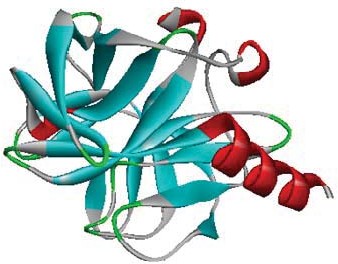 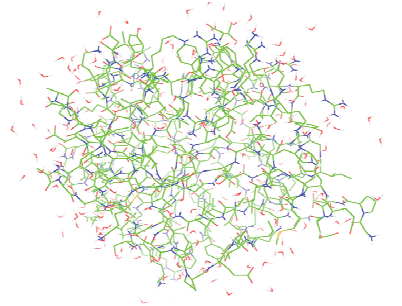 c)d)	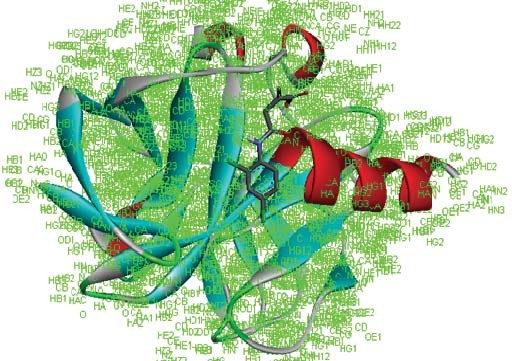 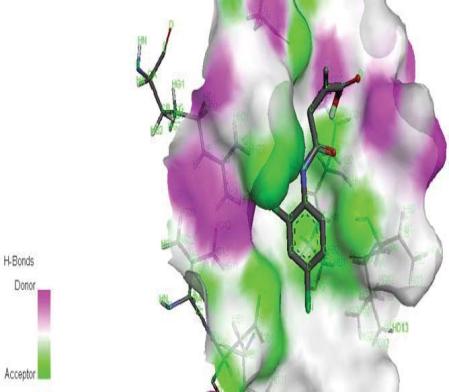 e)   	f)          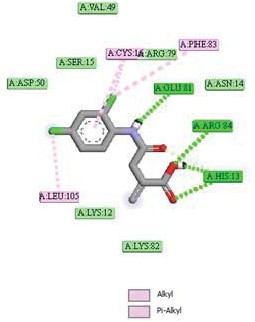 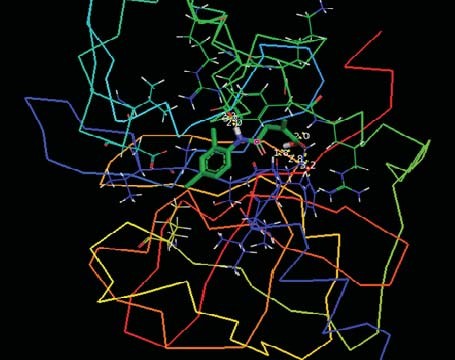 Fig. 8 (a) Xray structure of protein (b) Adopted molecular system consists of drug molecule and amino acid residues (c)Protein-ligand docked pose (d) Surface view of protein- ligand (e) Different types of interactions formed between ligand-protein (f) Docked ligand embedded into the active site of proteinTable 1Optimized geometrical parameters of 4–[(2, 4–dichloro phenyl) amino] 2– methylidene 4–oxobutanoic acid, atom labeling according to Fig. 8.1	Bond length (Å)Parameters6-311G++(d, p)   6-311G+(d, p)Table 2 Observed and calculated wavenumber and vibrational assignments of 4– 	[(2, 4–dichloro phenyl) amino] 2–methylidene 4–oxobutanoic acid	Observed wavenumber (cm–1)Calculated wavenumber(cm–1)	VibrationalMode    	assingnments (PED %)No	B3LYP/6-311++G(d, p)	B3LYP/6-311+G(d, p)FT–IR		FT– RAMANUn	scaled scaledUn	Scaled scaledν − symmetric stretching, νas−asymmetric stretching, β− in-plane bending, γ − out-of-plane bending, ρ−rocking, δwag−wagging, δsciss− scisssoringTable 3Second order perturbation theory analysis of 4 – [(2, 4 – dichloro phenyl) amino] 2 –methylidene 4 – oxobutanoic acidSP0.23 SP0.58 SP0.87 SP0.76 SP1.00Table 4Second order perturbation theory analysis of fock matrix in NBO analysis for 4–[(2, 4–dichloro phenyl) amino] 2–methylidene 4–oxobutanoic acid	 	π *C19 -C20	26.09  Table 5The charge distribution 4–[(2, 4–dichloro phenyl) amino] 2–methylidene 4– oxobutanoic acid of calculated by Mulliken charge method	Mulliken Charge (e)Atom(B3LP/6-311++G(d, p)C1	0.51C2	-0.13C3	-0.23C4	-0.07C5	-0.21C6	-0.36H7	0.23H8	0.25Cl9	-0.09H10	0.28Cl11	0.05N12	-0.64H13	0.35C14	0.40O15	-0.30C16	-0.51H17	0.24H18	0.26C19	0.12C20	-0.58H21	0.19H22	0.24C23	0.36O24	-0.25O25	-0.54H26	0.42Table 6 Molecular properties of 4–[(2, 4–dichloro phenyl) amino] 2–methylidene 4– oxobutanoic acidTable 8Bond distance between ligand and residuesProtein PDB ID (1FZV)Ligand	 	C1-C21.411.41C1-C61.411.41C1-N121.411.41C2-C31.391.40C2-Cl111.761.76C3-C41.391.40C3-H101.081.08C4-C51.391.40C4-Cl91.761.76C5-C61.401.40C5-H81.091.08C6-H71.081.08Cl11-O155.295.28Cl11-O243.583.52N12-H131.021.02N12-C141.371.37C14-O151.231.23C14-C161.541.54O15-O244.594.60C16-H171.091.09C16-H181.091.09C16-C191.521.52C19-C201.341.34C19-C231.501.50C20-H211.091.09C20-H221.091.09C23-O241.221.22C23-O251.361.36O25-H260.970.97ParameterBond angle (°)C2-C1-C6117.46117.47C2-C1-N 12119.23119.24C6-C1-N12123.31123.29C1-C2-C3121.84121.97C1-C2-Cl11120.31120.17C3-C2-Cl11117.85117.87C2-C3-C4119.16118.93C2-C3-H10119.96120.09C4-C3-H10120.88120.97C3-C4-C5120.49120.66C3-C4-Cl9119.35119.26C5-C4-Cl9120.16120.08C4-C5-C6119.92119.78C4-C5-H8120.25120.28C6-C5-H8119.82119.94C1-C6-C5121.13121.19C1-C6-H7118.79118.53C5-C6-H7120.08120.28C2-Cl11-O2549.1849.14C2-Cl11-O24104.73105.92C1-N12-H13116.44116.50C1-N12-C14127.91127.66H13-N12-C14115.54115.75N12-C14-O15125.22125.17N12-C14-C16114.45114.54O15-C14-C16120.33120.29Cl11-O15-C1435.6035.72C14-O15-O2413.4511.80C14-C16-H17105.39105.48C14-C16-H18110.27110.01C14-C16-C19112.70112.99H17-C16-H18108.74109.01H17-C16-C19109.60109.50H18-C16-C19109.98109.72C16-C19-C20122.41122.58C16-C19-C23115.31115.28C20-C19-C23122.09122.01C19-C20-H21123.03122.71C19-C20-H22120.90120.83H21-C20-H22115.99116.38C19-C23-O24121.99122.06C19-C23-O25118.25118.13O24-C23-O25119.76119.81Cl11-O24-C23149.43147.74O15-C23-C2476.0776.48C23-O25-H26110.11109.82132823758328838253280νOH (100)235133494318535133181νNH (100)331883269309832753095νCH (84)43250308932573088νasCH2(97)5307430723233308532453071νCH (74)630143222302132333015νCH(23)+νCC(21)729933165299531732991νasCH2(38)+νCC(19)829413156294831642940νCH2(52)+νNC(11)929243091293131032925νCH2(62)+νNC(22)101802171817982915νC=O(82)111682753168317471680νCO(70)+γCN(20)+δNH(10)1216301690163516871630νCC(71)+δscissCH(11)1316031639160416401600νC=C(100)+νOH(20)1415791622158316201580νCC(100)1515191565152215621521νCC(67)+δNH(13)1614741499147615011475δscissCH2(82)1714541494145514831452δscissCH2(82)18139513991460139414501398γOH(76)+δCH(10)1913481419135114191350βCH(57)+Ringγ (18)2013171376132013701318βCH(98)2112931336129613361295νCC(80)2212861322128713151284γwagCH2(88)231297125812961253νCC(74)+δCCl(12)+νCN(10)2412311283123312791230γwagCH2(94)251265120812621206νNC(58)261248118712461184νasOH(43)+νOC(19)27118311481178115111781150βCH(14)+βCCC(14)281169112211671119νasCC(62)+γwagCH2(18))2911011130110411311102γCC(60)+ γCH(16)3010561120105511191056ρCH2(18))3110659891063988γCC(60)+γCH(16)+γ CO(10)32962977964979960γCH(89)33976940978943γOH(88)34918965923964921δwagCH2(94)35866866960867961865ρCH2(42)36945855944854γCH(42)+ γCC(3537874843875840γCH(89)38822825866826866825γCCl(52)+γCO(20)+γCC(12)39841815841812γCH(89)40826799824798γCCl(61)+ γRing(21)41785812788811786ρCH2(61)42726793727792725γNH(77)43739684746683γ OH(51)44669718673724670νCCl(81)45656711658721655νCCl(81)46672639673635γCCl(66)47626661628659626Ring γ (70)+ γ CN(18)48592601597599594γCN(66)+ γ CO(18)49564578565576564γCN(65)+γCO(18)+ γCC(10)50564568548568548γCN(65)+ CO(18)+δCC(10)51547542515540511βCCl(52)52519490508487γOH(57)+γCC(18)+νCC(10)53465425463422βCCl (46)54453410453409βCCl (65)55397449398450397ρCH2 (52)56396385396383Ring γ (52)+ γ CN(21)57361375362374360Ring γ (66)+ γ CN(21)58359319362316γCC(57)+ γ CH2(20)59347301345292γCN(55)+γCC(21)+γCH(10)60303278302276γCC(53)+γCH2(18)61241268244268240γCN(53)+νCC(20)+νCH(10)62220245230243222γCC(53)+γCH2(18)63191193192193190βCCl(11)64174164175161γCC(60)+γCO(18)65170141171138βCCl(11)66120122121122120Ring breathing (51)67115112113109δwagCH2 +γCN(19)+γCC(12)6873717471δRing (52)6962616660γCCl(55)+γNH(19)7054525451γCO (49)+γCC(23)+wCH2(10)7132323330γCCl(53)+γNH(19)721651715γCO(50)+γNH(21)Bond (A-B)ED/e(a.u)EDA%EDB%NBOS%P%σC1-C21.97-50.3049.700.70(sp1.73)+0.70(sp1.66)36.6263.300.0437.6362.30σC1-N121.97-37.9862.020.61(sp2.79)+0.78(sp1.83)26.3473.520.0335.2864.68σC2-C31.97-50.2249.780.70(sp1.63)+0.70(sp1.76)37.9861.970.0236.1463.78σC2-Cl111.96-44.9955.010.67(sp3.11)+0.74(sp6.23)24.2675.550.0713.7785.73σC4-Cl91.97-42.2157.790.64(sp3.30)+0.76(sp4.38)23.2076.560.0318.5081.04C14-O151.98-31.7968.210.56(SP2.22)+0.82(SP1.85)30.9868.730.0235.0464.85C14-C161.97-47.7552.250.69(SP1.71)+0.72(SP2.94)36.8463.070.0525.3974.54C23-O251.98-31.2668.740.55(SP2.52)+0.82(SP2.74)28.3271.410.0726.7173.19Donor NBO (i)Acceptor NBO (j)kcal/molσC1-C2σ*C3-C424.46σ*C5-C618.79σC2-Cl11σ*C1-C64.47σ*C3-C44.39σC3-H10σ*C1-C26.15σ*C4-C55.67σC4-Cl9σ*C2-C34.17σC5-H8σ*C1-C65.45σ*C3-C45.84σC16-H18σ*C14-O156.19σ*C19-C204.36σC20-H22σ*C16-C197.06σ*C19-C237.32LPσCl11σ*C1-C25.82σ*C23-O246.37LP πCl11σ*C2-C34.38LPσN12π *C1-C228.38π *C14 -O1528.44LPσO15π *C14-O1510.15π *C23-O2410.11LP πO15σ*N12 -C1418.82π *C14-O157.65σ*C14 -C167.48π *C23-O2432.06LPσO24σ*C2-Cl119.11σ*C14-O155.30π *C14-O159.13σ* C19-C236.18LP πO24σ*C2-Cl116.35π * C14-O1528.71σ*C19-C236.08π *C23-O249.74σ*C23-O2519.57LPσO25σ* C19-C236.21LP πO25π *C23-O2428.45π *C14-O158.17π *C14-O15132.45MolecularPropertiesEnergy gap(eV) Ionization potential (I)Electron affinity (A)Glopalhardness (η)Electronegativity (χ)Chemicalsoftness (σ)Chemical potential (μ)(eV)(eV)(eV)(eV)(eV)(eV)EHOMO	2.410.170.080.040.1222.49-0.13EHOMO-1	4.620.210.040.120.1315.23-0.12EHOMO-2	5.850.240.010.130.149.08-0.11